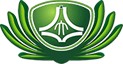 Tzu Chi UniversityNotice of Conditions Related to University Housing(Retained by the Office of Student Affairs)Last or Family Name              First              Middle               Student ID#                                                                                          Phone Number                       Email AddressDepartment/Institute _____________   ____________ Room/Bed# _____________   ____________Description of conditions:Time:_____________       _   __/______________________ ____/_____________  □AM   □PM(mm/dd/yyyy)                   (hh:mm)Place:❏ Male Dorm, Main Campus ❏ Female Dorm, Main Campus ❏ Life Guidance Office     ❏ Male Dorm, Jieren Campus ❏ Female Dorm, Jieren Campus ❏ OtherWhat happened? __________   ____________________   ____________________   _   ___________________   ____________________   _________     ___________   ____________________   ____________________   _________            _     __________   ___________________     ____________________   ____________________   ____________________   _______________   ____________________   ____________________   ____________________   _______________   ------------------------------------------------------------------------------------------------------------------------------------------------(Retained by Student)Student name _____________   ____________ Student ID# _____________   ____________Office in charge _____________   ____________ Received by _____________   ____________Ref. no _____________   ____________ Time received _____________   ____________FOR OFFICE USE ONLYResponse: